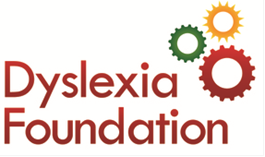 STUDENT FEEDBACK FORM Name (optional) Name of staff Feedback Date Contact details 